	The Worship of God 	February 3, 2019For as the heavens are high above the earth,so great is your steadfast love for those who fear you.As far as the east is from the west,so far have you removed our transgressions from us.	                                             —Psalm 103.11-12	Gathering At God’s InvitationMusic for Gathering		Marietta Mobley pianoLighting the Christ Candle		Harrison RoseOpening Sentences		Rev. Alan SherouseMinistry of Music		Steve Potts	Praise, My Soul, the King of Heaven	Instrumental Ensemble, Keith Burroughs director†Responsive Psalm 103		Terri Vancil	Bless the Lord, O my soul,and all that is within me, bless God’s holy name.Bless the Lord, O my soul,and forget not all God’s benefits—who forgives all your sinsand heals all your diseases;who redeems your life from the graveand crowns you with steadfast love and mercy;who satisfies your desires with good thingsso that your youth is renewed like an eagle’s.O Lord, you provide vindication and justice for all who are oppressed. You made known your ways to Moses and your works to the children of Israel.Lord, you are full of compassion and mercy,slow to anger and abounding in steadfast love;you will not always accuse us,nor will you keep your anger forever.You have not dealt with us according to our sins,nor repaid us according to our iniquities.For as the heavens are high above the earth,so great is your steadfast love for those who fear you.As far as the east is from the west,so far have you removed our transgressions from us.As a father has compassion for his children,so you have compassion for those who fear you, O Lord.Bless the Lord, all you works of God, in all places where God rules; bless the Lord, O my soul. 	                                           Psalm 103.1-13, 22 (Evangelical Lutheran Worship)†Hymn of Praise 25		Andrews	Praise, My Soul, the King of Heaven †Words of Friendship		Rev. Amy Grizzle KaneA Time for Children		Christina McCord			Musical InterludeDuring the Musical Interlude, children, ages four through first grade, may attend Junior Church and return to the sanctuary after the sermon. Prayers of God’s People		Rev. SherouseThe Lord’s Prayer		Albert Hay Malotte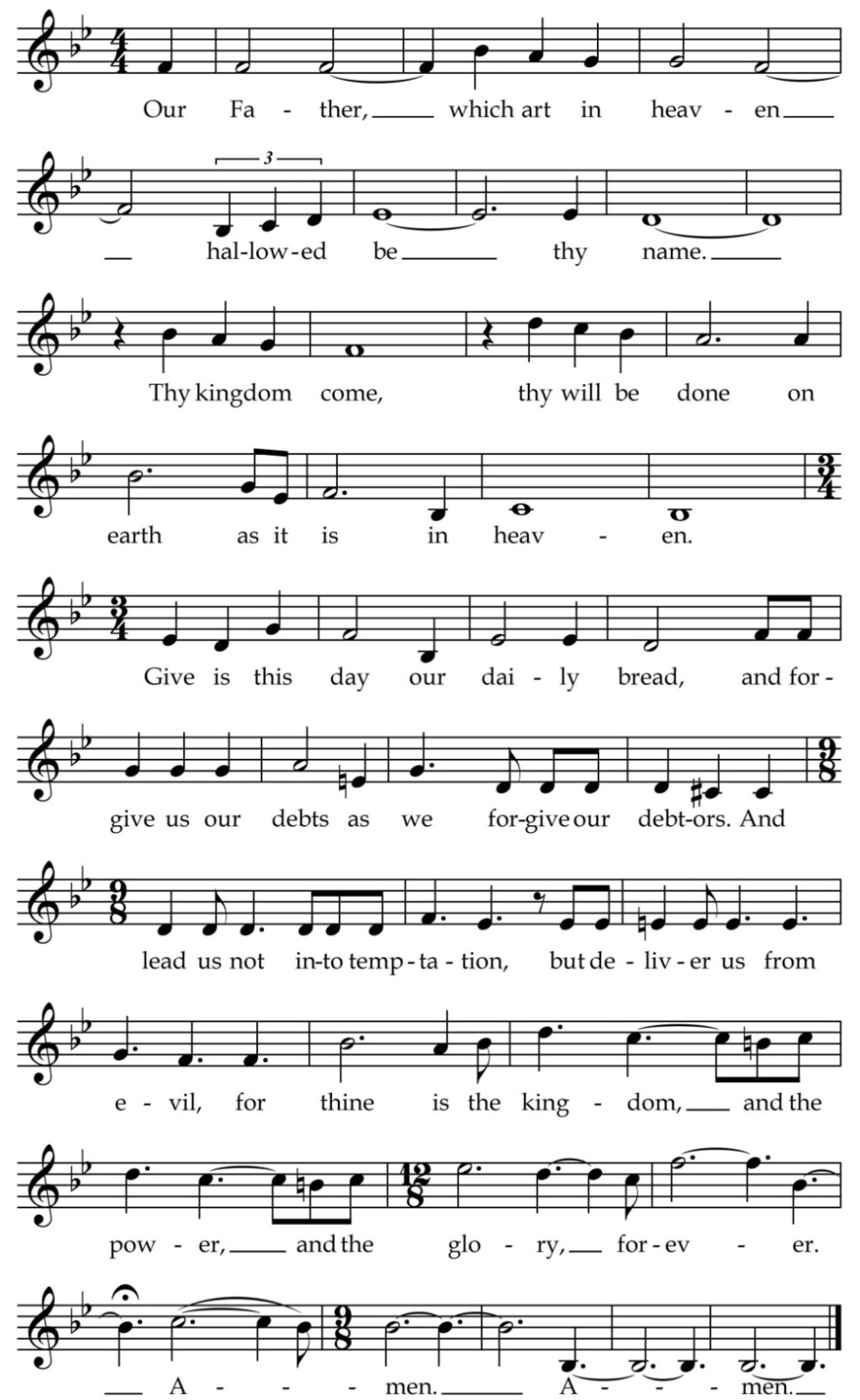 	Text: Matthew 6.91-13 KJV; Music: Albert Hay Malotte, 1935Opening of God’s Word		William Bolton				Hearing God’s WordScripture Lesson		Rev. Sherouse	Matthew 28.19-20,  II Corinthians 13.11-13	Sermon		Dr. Molly Marshall	The Church as Icon of the Trinity	   Responding to God’s Word†Hymn of Response 782		Divernon					Come, Share the LordThe Lord’s Supper		Rev. Kane		David Worsley deacon chairOffertory Prayer 		Brad Wall, deaconOffertory Hymn		DennisA parting hymn we sing around your table, Lord;again our grateful tribute bring, our solemn vows record.Now we have seen your face, and felt your presence here;So may the savor of your grace in word and life appear.The purchase of your blood, by sin no longer led,the path our dear Redeemer trod may we rejoicing tread. In self-forgetting love be our communion shown,until we join the Church above, and know as we are known. Amen.		—Aaron R. Wolfe, 1821-1902			Sending Into God’s World†Benediction		Dr. Marshall